ATZINUMS Nr. 22/10-3.9/61par atbilstību ugunsdrošības prasībāmAtzinums iesniegšanai derīgs sešus mēnešus.Atzinumu var apstrīdēt viena mēneša laikā no tā spēkā stāšanās dienas augstākstāvošai amatpersonai:Atzinumu saņēmu:2024. gada 21. maijāDOKUMENTS PARAKSTĪTS AR DROŠU ELEKTRONISKO PARAKSTU UN SATURLAIKA ZĪMOGU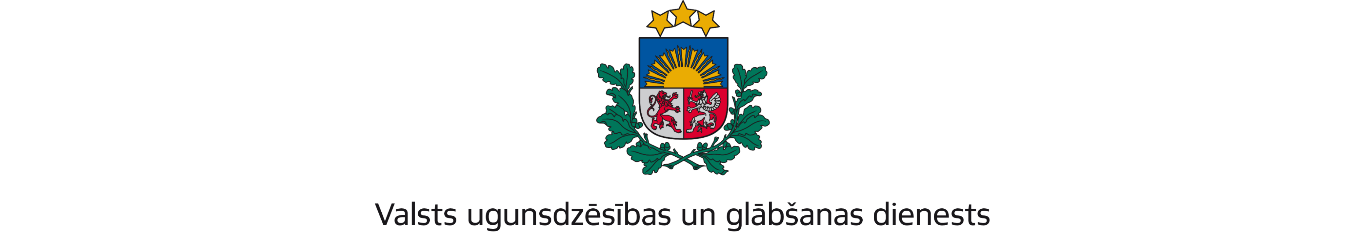 VIDZEMES REĢIONA PĀRVALDETērbatas iela 9, Valmiera, Valmieras novads, LV-4202; tālr.: 64233468; e-pasts: vidzeme@vugd.gov.lv; www.vugd.gov.lvCēsisBiedrība „Piedzīvojumu Garāža”(izdošanas vieta)(juridiskās personas nosaukums vai fiziskās personas vārds, uzvārds)21.05.2024.Reģistrācijas numurs 40008269901(datums)(juridiskās personas reģistrācijas numurs)Birzes iela 3-48, Cēsis, Cēsu novads, LV-4101(juridiskās vai fiziskās personas adrese)1.Apsekots: Viesu māja „Eglaines”.(apsekoto būvju, ēku vai telpu nosaukums)2.Adrese: "Eglaines", Drabešu pagasts,  Cēsu novads, LV-4139.3.Īpašnieks (valdītājs): Edīte Kanberga,(juridiskās personas nosaukums vai fiziskās personas vārds, uzvārds)„Eglaines”, Drabešu pagasts, Cēsu novads, LV-4139.(juridiskās personas reģistrācijas numurs un adrese vai fiziskās personas adrese)4.Iesniegtie dokumenti: Samantas Kanbergas (nometņu vadītājas apliecības  Nr. 047-00006) 2024. gada  29. aprīļa  iesniegumi, Valsts ugunsdzēsības un glābšanas dienestaVidzemes reģiona pārvaldē reģistrēti 2024. gada  29. aprīlī ar Nr. 22/10- 1.4/237,Nr. 22/10- 1.4/238,  Nr. 22/10- 1.4/239,  Nr. 22/10- 1.4/240, Nr. 22/10- 1.4/241,Nr. 22/10- 1.4/242, Nr. 22/10- 1.4/243.5.Apsekoto būvju, ēku vai telpu raksturojums: 2 stāvu viesu māja ar mansardu, U2ugunsnoturības pakāpe, telpās ierīkota automātiskā ugunsgrēka atklāšanas untrauksmes signalizācijas sistēma, telpas nodrošinātas ar ugunsdzēsības aparātiem.6.Pārbaudes laikā konstatētie ugunsdrošības prasību pārkāpumi: nav konstatēti.7.Slēdziens: atbilst ugunsdrošības prasībām.8.Atzinums izdots saskaņā ar: Latvijas Republikas Ministru kabineta  2009. gada 1.septembra noteikumiem Nr. 981 „Bērnu nometņu organizēšanas un darbības kārtība”8.5. apakšpunkta prasībām.(normatīvais akts un punkts saskaņā ar kuru izdots atzinums)9.Atzinumu paredzēts iesniegt: Valsts izglītības satura centra nometņu reģistram.(iestādes vai institūcijas nosaukums, kur paredzēts iesniegt atzinumu)Valsts ugunsdzēsības un glābšanas dienesta Vidzemes reģiona pārvaldes priekšniekam, Tērbatas ielā 9, Valmierā, Valmieras novadā, LV-4202.(amatpersonas amats un adrese)Valsts ugunsdzēsības un glābšanas dienesta Vidzemes reģiona pārvaldes Ugunsdrošības uzraudzības un civilās aizsardzības nodaļas inspektoreŽ. Deičmane(amatpersonas amats)(paraksts)(v. uzvārds)Nosūtīts uz epastu: samanta226@inbox.lv(juridiskās personas pārstāvja amats, vārds, uzvārds vai fiziskās personas vārds, uzvārds; vai atzīme par nosūtīšanu)(paraksts)